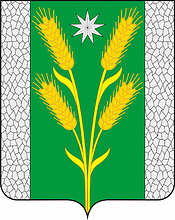 АДМИНИСТРАЦИЯ БЕЗВОДНОГО СЕЛЬСКОГО ПОСЕЛЕНИЯКУРГАНИНСКОГО РАЙОНАПОСТАНОВЛЕНИЕот 28.01.2022										№ 12поселок СтепнойОб оплате труда работников администрации Безводногосельского поселения Курганинского района,замещающих должности, не являющиеся должностямимуниципальной службыВ соответствии с постановлением главы администрации Краснодарского края от 1 августа 2007 г. № 699 «Об оплате труда работников исполнительных органов государственной власти Краснодарского края замещающих должности, не являющиеся должностями государственной гражданской службы Краснодарского края» в целях повышения эффективности работы и социальной защищенности, повышения профессионального уровня работников администрации Безводного сельского поселения Курганинского района, замещающих должности, не являющиеся должностями муниципальной службы, стабилизации кадрового состава, руководствуясь статьей 36 Федерального закона от 6 октября 2003 г. № 131-ФЗ «Об общих принципах организации местного самоуправления в Российской Федерации», Уставом Безводного сельского поселения Курганинского района, зарегистрированного управлением Министерства юстиции Российской Федерации по Краснодарскому краю от 7 июня 2017 г. № 235170002017001, п о с т а н о в л я ю:1. Утвердить Положение об оплате труда работников администрации Безводного сельского поселения Курганинского района, замещающих должности, не являющиеся должностями муниципальной службы (приложение 1). 2. Утвердить размеры должностных окладов работников
администрации Безводного сельского поселения Курганинского района, замещающих должности, не являющиеся должностями муниципальной службы (приложение 2).3. Признать утратившими силу постановления администрации Безводного сельского поселения Курганинского района:от 20 декабря 2018 г. № 196 «Об оплате труда работников администрации Безводного сельского поселения Курганинского района, замещающих должности, не являющиеся должностями муниципальной службы»;от 21 февраля 2019 г. № 28 «О внесении изменений в постановление главы Безводного сельского поселения Курганинского района от 20 декабря 2018 г. № 196 «Об оплате труда работников администрации Безводного сельского поселения Курганинского района, замещающих должности, не являющиеся должностями муниципальной службы».4. Настоящее постановление разместить на официальном сайте администрации Безводного сельского поселения Курганинского района.5. Опубликовать настоящее постановление в периодическом печатном средстве массовой информации органов местного самоуправления Курганинского района «Вестник органов местного самоуправления Безводного сельского поселения Курганинского района».6. Контроль за выполнением настоящего постановления оставляю за собой.7. Постановление вступает в силу со дня его подписания и распространяется на правоотношения, возникшие с 1 января 2022 года Глава Безводного сельского поселения Курганинского района					Н.Н. Барышникова Приложение 1УТВЕРЖДЕНОпостановлением администрацииБезводного сельского поселенияКурганинского районаот 28.01.2022 № 12ПОЛОЖЕНИЕоб оплате труда работников администрации Безводного сельского поселения Курганинского района, замещающих должности, не являющиеся должностями муниципальной службы1. Общие положенияНастоящее Положение об оплате труда работников администрации Безводного сельского поселения Курганинского района, замещающих должности, не являющиеся должностями муниципальной службы, разработано в целях упорядочения их оплаты труда.2. Оплата труда1. Оплата труда работников администрации Безводного сельского поселения Курганинского района, замещающих должности, не являющиеся должностями муниципальной службы (далее работники), состоит из месячного должностного оклада (далее - должностной оклад), ежемесячных и иных дополнительных выплат (далее -дополнительные выплаты).2. Размеры должностных окладов устанавливаются постановлением администрации Безводного сельского поселения Курганинского района.3. Должностные оклады увеличиваются (индексируются) в сроки и в пределах размера повышения (индексации) должностных окладов муниципальных служащих администрации Безводного сельского поселения Курганинского района. При увеличении (индексации) должностных окладов их размеры подлежат округлению до целого рубля в сторону увеличения.4. К дополнительным выплатам относятся:1) ежемесячная надбавка за сложность и напряженность труда – в размере до 150 процентов должностного оклада, порядок выплаты, и конкретный размер которой определяются главой Безводного сельского поселения Курганинского района;2) премии по результатам работы (размер премий не ограничивается в пределах фонда оплаты труда), порядок выплаты которых определяется решением Совета Безводного сельского поселения Курганинского района;3) ежемесячное денежное поощрение в размере 1,7 должностного оклада, порядок выплаты, и конкретный размер которой определяются главой Безводного сельского поселения Курганинского района;4) единовременная выплата при предоставлении ежегодного оплачиваемого отпуска и материальная помощь - в размере 4 должностных кладов, выплачиваемые в соответствии с положением, утверждаемым главой Безводного сельского поселения Курганинского района.5. Работникам проводятся иные выплаты, предусмотренные соответствующими федеральными законами и иными нормативными правовыми актами.6. При формировании фонда оплаты труда работников сверх средств, направляемых на выплаты должностных окладов, предусматриваются средства для выплаты (в расчете на год):1) ежемесячной надбавки за сложность и напряженность труда - в размере 9 должностных окладов;2) премии по результатам работы - в размере 17 должностных окладов;3) ежемесячного денежного поощрения - в размере 23 должностных окладов;4) единовременной выплаты при предоставлении ежегодного оплачиваемого отпуска и материальной помощи - в размере 4 должностных окладов.Итого: 65 должностных окладов.7. Глава Безводного сельского поселения Курганинского района имеет право перераспределять средства фонда оплаты труда между выплатами, предусмотренными пунктом 6 настоящего раздела.Начальник бюджетного отдела администрации Безводного сельского поселенияКурганинского района							Л.П. ПресняковаПриложение 2УТВЕРЖДЕНЫпостановлением администрацииБезводного сельского поселенияКурганинского районаот 28.01.2022 № 12РАЗМЕРЫдолжностных окладовработников администрации Безводного сельского поселения Курганинского района, замещающих должности,не являющиеся должностями муниципальной службыНачальник бюджетного отдела администрации Безводного сельского поселенияКурганинского района							Л.П. Преснякова№ п/п Наименование должности Должностной оклад1Делопроизводитель3185,00